“Đền ơn đáp nghĩa - Uống nước nhớ nguồn”Ban Thường vụ Tỉnh đoàn Lai Châu ban hành Tài liệu sinh hoạt chi đoàn tháng 7/2022. Đề nghị các huyện, thành đoàn và Đoàn trực thuộc triển khai đến các cấp bộ Đoàn của đơn vị mình.	1. Nội dung tuyên truyền:- Tuyên truyền các chủ trương của Đảng, chính sách, pháp luật của Nhà nước về chính sách ưu đãi người có công với cách mạng; về kết quả nổi bật phong trào “Đền ơn đáp nghĩa” do Đoàn thanh niên các cấp triển khai thực hiện trong thời gian qua; quyết liệt đấu tranh, phản bác những thông tin, quan điểm sai trái, xuyên tạc lịch sử, phủ định vai trò lãnh đạo của Đảng, Chủ tịch Hồ Chí Minh và các tầng lớp Nhân dân trong sự nghiệp đấu tranh và giải phóng dân tộc, thống nhất đất nước.- Tuyên truyền sự ra đời, ý nghĩa của Ngày Thương binh - Liệt sỹ, truyền thống “Đền ơn đáp nghĩa - Uống nước nhớ nguồn” gắn với lịch sử truyền thống đấu tranh dựng nước và giữ nước của dân tộc; ca ngợi sự hy sinh anh dũng, các chiến công của các anh hùng, liệt sỹ, lực lượng Thanh niên xung phong, thương bệnh binh và người có công với cách mạng đã chiến đấu, hy sinh cống hiến sức lực, trí tuệ và của cải trong hai cuộc kháng chiến chống Pháp, chống Mỹ và cuộc chiến đấu bảo vệ biên giới phía Bắc, biên giới Tây Nam của Tổ quốc. Tuyên truyền về những tấm gương anh hùng liệt sỹ trẻ tuổi đã hy sinh anh dũng trong sự nghiệp giải phóng dân tộc, thống nhất đất nước. - Tuyên truyền cho thế hệ trẻ về những thành tựu to lớn và có ý nghĩa lịch sử trong hơn 30 năm thực hiện đường lối đổi mới toàn diện đất nước; những bài học kinh nghiệm trong xây dựng và bảo vệ chính quyền cách mạng, xây dựng Nhà nước pháp quyền xã hội chủ nghĩa Việt Nam; thời cơ, thuận lợi và khó khăn, thách thức của đất nước; những nhiệm vụ xây dựng và bảo vệ Tổ quốc trong tình hình mới, nhiệm vụ về phát triển kinh tế - xã hội, nâng cao đời sống vật chất, tinh thần cho Nhân dân,… quyết tâm xây dựng Tổ quốc ngày càng giàu đẹp, văn minh.- Đa dạng hóa các hình thức tuyên truyền, tăng cường tuyên truyền trực quan, qua các kênh truyền thông, mạng xã hội, website (băng rôn, cờ phướn, các ấn phẩm tuyên truyền, infographic, ảnh bìa và ảnh đại diện các trang cá nhân).- Tổ chức sinh hoạt chi đoàn, chi hội, giao lưu gặp gỡ, tọa đàm, đối thoại, nói chuyện truyền thống, tổ chức các hoạt động văn hóa, văn nghệ với chủ đề ca ngợi Đảng, Bác Hồ, truyền thống đấu tranh dựng nước, giữ nước của các thế hệ cha anh, công lao đóng góp của các anh hùng liệt sỹ, lực lượng Thanh niên xung phong, cựu chiến binh…- Tổ chức hành trình về nguồn, hành trình đến với bảo tàng, các địa danh lịch sử, di tích truyền thống, các địa chỉ đỏ để giáo dục, bồi dưỡng lý tưởng cách mạng, khơi gợi, phát huy lòng yêu nước, tinh thần tự hào, tự tôn dân tộc và trách nhiệm của thế hệ trẻ.2. Tổ chức các hoạt động “Đền ơn đáp nghĩa”, “Uống nước nhớ nguồn”- Tổ chức sinh hoạt chi đoàn, chi hội chủ điểm tháng 7, với chủ đề “Tuổi trẻ Lai Châu - Viết tiếp câu chuyện hòa bình” (từ 01/7/2022 đến 31/7/2022). - Tổ chức Hành trình “Tuổi trẻ Lai Châu - Viết tiếp câu chuyện hòa bình”, cụ thể: Các cấp bộ Đoàn, Hội, Đội tổ chức cho cán bộ, đoàn viên, thanh thiếu nhi đến với các địa danh lịch sử, di tích truyền thống, địa chỉ đỏ..., có thể lồng ghép với hoạt động kết nạp đảng viên trẻ, đoàn viên, đội viên, hội viên; tổ chức các hoạt động an sinh xã hội, các công trình, phần việc thanh niên nhằm tuyên truyền, giáo dục truyền thống cách mạng cho đoàn viên, thanh thiếu nhi. - Tổ chức ngày “Chiến sĩ tình nguyện uống nước nhớ nguồn” với các hoạt động tuyên truyền, thực hiện các công trình, phần việc thanh niên, các hoạt động thăm hỏi, tặng quà, tri ân các gia đình liệt sĩ, thương binh, bệnh binh, Mẹ Việt Nam anh hùng, người có công với cách mạng.- Tổ chức “Lễ thắp nến tri ân các anh hùng liệt sỹ” tại tất cả các nghĩa trang, đài tưởng niệm, các công trình ghi công, phần mộ các liệt sỹ đồng loạt vào 19h00’ ngày 24/7/2022. * Ngày 17/7/2022: - Thời gian, địa điểm: Từ 8h00’ - 11h30’ tại Nghĩa trang Liệt sỹ tỉnh. - Nội dung: Chăm sóc cảnh quan, vệ sinh môi trường, vệ sinh các bia, đài tưởng niệm, phần mộ các Anh hùng Liệt sỹ. * Ngày 24/7/2022 - Buổi sáng: Thăm hỏi, tặng quà các thương, bệnh binh, gia đình liệt sỹ, người có công với cách mạng…- Buổi tối: Lễ thắp nến tri ân tại nghĩa trang Liệt sỹ thanh niên xung phong xã Chăn Nưa, huyện Sìn Hồ. * Ngày 25/7/2022- Tổ chức Lễ Thắp nến tri ân các Anh hùng Liệt sỹ tại Nghĩa trang Liệt sỹ tỉnh; - Chương trình nghệ thuật “Vang mãi bản hùng ca” nhân kỷ niệm 75 năm Ngày Thương binh - Liệt sỹ (27/7/1947 - 27/7/2022).HOÀN CẢNH RA ĐỜI VÀ Ý NGHĨA LỊCH SỬ NGÀY THƯƠNG BINH LIỆT SỸ 27 -71. Hoàn cảnh ra đờiCách mạng tháng Tám năm 1945 thành công, nước Việt Nam Dân chủ cộng hòa (nay là nước CHXHCN Việt Nam) ra đời chưa được bao lâu thì thực dân Pháp quay lại xâm lược nước ta một lần nữa. Với tinh thần “.... thà hy sinh tất cả, chứ nhất định không chịu mất nước, nhất định không chịu làm nô lệ”, quân và dân ta đã anh dũng chiến đấu chống lại quân xâm lược. Trong những năm đầu của cuộc kháng chiến quyết liệt chống thực dân Pháp, nhiều đồng bào, chiến sỹ đã ngã xuống, hy sinh một phần xương máu trên các chiến trường. Với truyền thống đạo lý “uống nước nhớ nguồn”, “Đền ơn đáp nghĩa”, Đảng, Chính phủ, Bác Hồ và nhân dân ta đã dành tất cả tình thương yêu cho các chiến sĩ và đồng bào đã vì độc lập, tự do của Tổ quốc mà bị thương hoặc hy sinh. Đầu năm 1946, Hội giúp binh sĩ bị nạn ra đời ở Thuận Hóa (Bình Trị Thiên), rồi đến Hà Nội và một số địa phương khác... Sau đó ít lâu được đổi thành Hội giúp binh sĩ bị thương. Ở Trung ương có Tổng Hội và Chủ tịch Hồ Chí Minh được bầu là Chủ tịch danh dự của Tổng Hội.Ngày 28-5-1946, Hội giúp binh sĩ bị nạn tổ chức một cuộc nói chuyện quan trọng tại Nhà hát Lớn Hà Nội để kêu gọi mọi người gia nhập Hội và hăng hái giúp đỡ các chiến sỹ bị thương, Chủ tịch Hồ Chí Minh đã đến dự. Ngày 17-11-1946, cũng tại Nhà hát Lớn Hà Nội, Hội Liên Hiệp Quốc dân Việt Nam đã tổ chức lễ xung phong “Mùa đông binh sỹ”, mở đầu cuộc vận động “Mùa đông binh sỹ” trong cả nước để giúp chiến sỹ trong mùa đông giá rét. Chủ tịch Hồ Chí Minh đã đến dự buổi lễ và Người đã cởi chiếc áo đang mặc để tặng binh sỹ. Khi cuộc kháng chiến toàn quốc bùng nổ, ngày 19-12-1946, theo Lời kêu gọi toàn quốc kháng chiến của Chủ tịch Hồ Chí Minh, nhân dân cả nước đã nhất tề đứng dậy kháng chiến với tinh thần “Quyết tử cho Tổ quốc quyết sinh”. Số người bị thương và hy sinh trong chiến đấu tăng lên, đời sống của chiến sỹ, nhất là những chiến sỹ bị thương gặp nhiều khó khăn, thiếu thốn. Trước tình hình trên, Đảng và Nhà nước ta đã đưa ra nhiều quyết định với những chính sách quan trọng về công tác thương binh, liệt sỹ, góp phần ổn định đời sống vật chất và tinh thần cho thương binh, gia đình liệt sỹ. Ngày 16-2-1947, Chủ tịch Hồ Chí Minh đã chính thức ký Sắc lệnh số 20/SL, quy định chế độ hưu bổng, thương tật và tiền tuất tử sĩ. Đây là văn bản pháp quy đầu tiên khẳng định vị trí quan trọng của công tác thương binh, liệt sỹ đối với cuộc kháng chiến và sự quan tâm của Đảng, Nhà nước, Chính phủ đến thương binh, bệnh binh và gia đình liệt sỹ. Tháng 6-1947, đại biểu của Tổng bộ Việt Minh, Trung ương Hội phụ nữ Cứu quốc, Trung ương Đoàn thanh niên Cứu quốc, Cục Chính trị quân đội quốc gia Việt Nam, Nha Thông tin Tuyên truyền và một số địa phương đã họp tại Đại Từ (Bắc Thái) để bàn về công tác thương binh, liệt sỹ và thực hiện Chỉ thị của Hồ Chủ Tịch chọn một ngày nào đó làm ngày Thương binh Liệt sỹ. Tại cuộc họp này các đại biểu đã nhất trí chọn ngày 27 tháng 7 là ngày “Thương binh toàn quốc”. Từ đó hàng năm cứ vào dịp này, Chủ tịch Hồ Chí Minh đều gửi thư, quà thăm hỏi, động viên, nhắc nhở mọi người phải biết ơn và hết lòng giúp đỡ thương binh, gia đình liệt sỹ. Đặc biệt, từ sau Chiến thắng Điện Biên Phủ, Chính phủ và Chủ tịch Hồ Chí Minh càng quan tâm hơn đến công tác thương binh, liệt sỹ. Từ tháng 7 năm 1955, Đảng và Nhà nước ta quyết định đổi “Ngày Thương binh toàn quốc” thành “Ngày Thương binh, Liệt sỹ” để ghi nhận những hy sinh lớn lao của đồng bào, chiến sĩ cả nước cho chiến thắng vẻ vang của toàn dân tộc. Sau ngày giải phóng miền Nam, thống nhất Tổ quốc, theo Chỉ thị 223/CT-TW ngày 8-7-1975 của Ban Bí thư Trung ương Đảng, từ năm 1975, ngày 27 tháng 7 hằng năm chính thức trở thành “Ngày Thương binh, Liệt sỹ” của cả nước. Mỗi năm cứ đến “Ngày Thương binh, Liệt sỹ” nhất là vào dịp kỷ niệm năm tròn, toàn Đảng, toàn dân và toàn quân ta lại tổ chức nhiều hoạt động thiết thực, đầy tình nghĩa chăm sóc thương binh, gia đình liệt sỹ, người có công với cách mạng.2. Ý nghĩa Ngày Thương binh Liệt sỹ có ý nghĩa lịch sử, chính trị, xã hội sâu sắc, đó là: - Truyền thống “hiếu nghĩa bác ái”, lòng quý trọng và biết ơn của Đảng, Nhà nước và nhân dân ta đối với những người đã hi sinh, cống hiến vì độc lập, tự do và thống nhất của Tổ quốc, vì hạnh phúc của nhân dân; qua đó phát huy tinh thần yêu nước, củng cố và bồi đắp niềm tin vào sự nghiệp cách mạng mà Đảng, Bác Hồ và nhân dân ta đã lựa chọn. - Tôn vinh các anh hùng, liệt sỹ, thương binh và người có công; khẳng định sự cống hiến, hy sinh của họ cho độc lập, tự do của dân tộc, cho hạnh phúc của nhân dân là vô giá. Việc chăm sóc thương binh, bệnh binh, gia đình liệt sỹ và người có công là vinh dự, là trách nhiệm của các cấp, các ngành, tổ chức chính trị - xã hội và của mọi người, của thế hệ hôm nay và mai sau.- Đảng, Nhà nước và nhân dân ta trân trọng đánh giá cao những cống hiến, hy sinh to lớn của đồng bào, chiến sỹ đối với Tổ quốc; đồng thời cũng luôn chú trọng giáo dục ý thức trách nhiệm, nghĩa vụ công dân và lòng biết ơn sâu sắc của các tầng lớp nhân dân, của các thế hệ cách mạng đối với thương binh, liệt sỹ và người có công với cách mạng. BAN XÂY DỰNG ĐOÀN TỈNH ĐOÀN 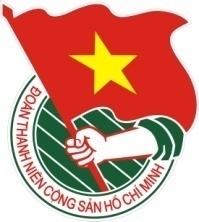 TÀI LIỆU SINH HOẠT CHI ĐOÀNTháng 7/2022